OBJEMje fyzikálna veličina, označujeme ju Vzákladnou jednotkou je meter kubický, označujeme m3meradlo – odmerný valecObyčajné jednotky:hektoliter – hlliter – ldeciliter – dlcentiliter – clmililiter – mlPREVODY JEDNOTIEK OBJEMU:1 l = 10 dl1 l = 100 cl1 l = 1000 ml1 hl = 100 l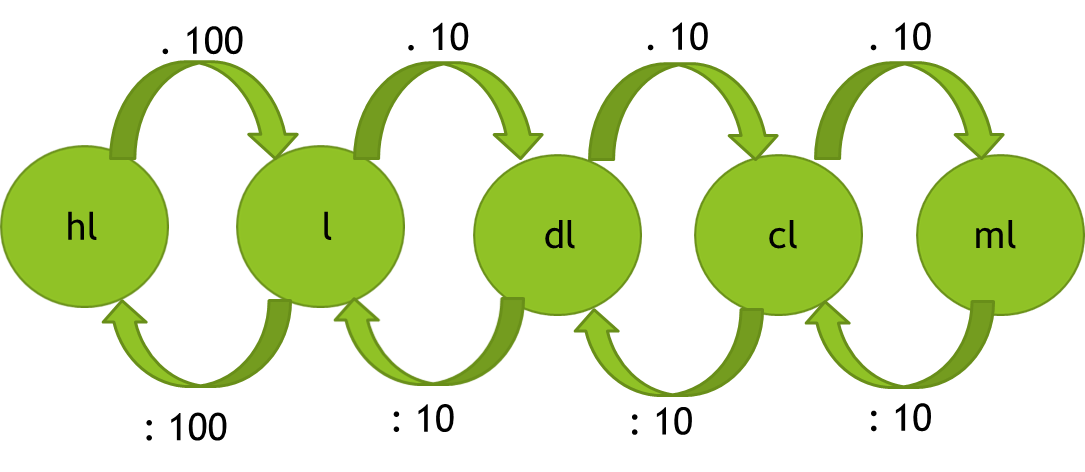 